La civiltà cretese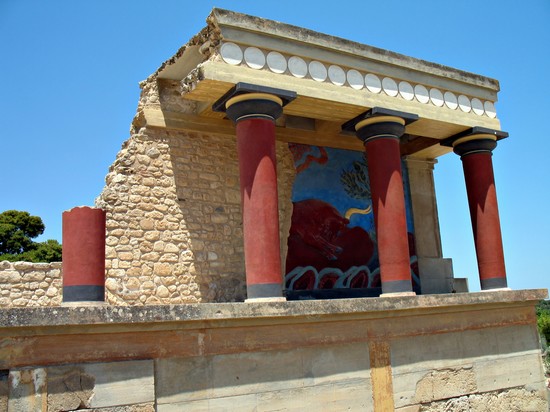 Cognome: _______________________Nome: __________________________Classe: __________________________Data: ___________________________CRETA OGGI Creta è una grande isola della Grecia in mezzo al Mar Mediterraneo orientale ( ad est). 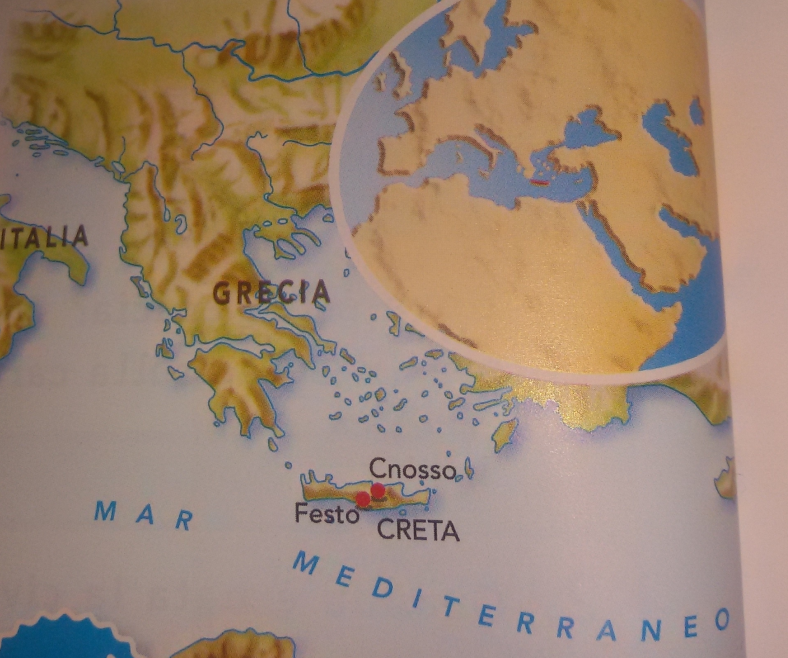 La capitale della Grecia è Atene. CRETA IERI IMMAGINE CARTINA + LINEA DEL TEMPO LIBRO QUANDO:  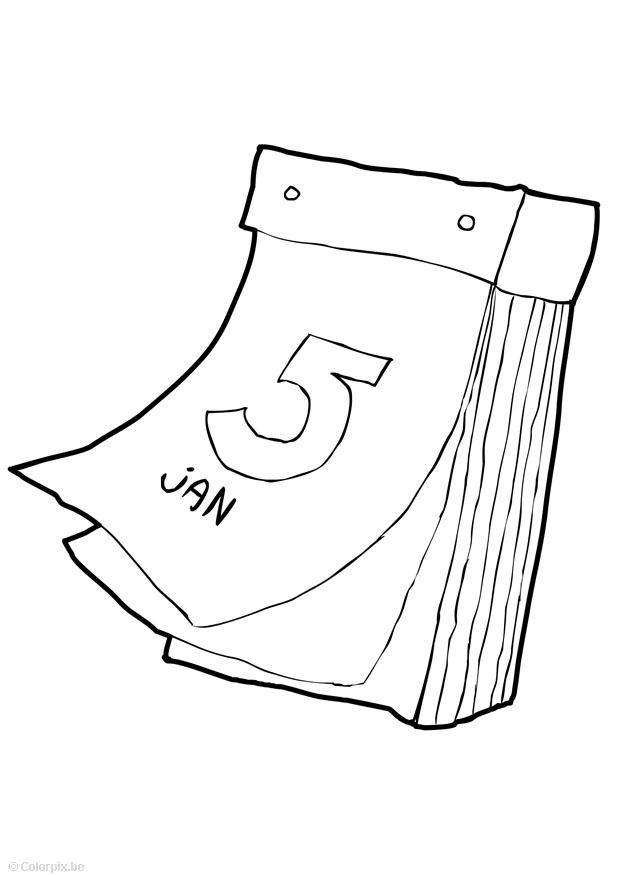 La civiltà cretese si è sviluppata a partire dal 2500  A.c  ed è terminata intorno al 1450  a.C . Gli studiosi ancora non sanno che cosa è successo. Non ci sono informazioni sicure ma gli storici pensano che le cause della fine della civiltà cretese potrebbero essere diverse: ● l’invasione dell’isola da parte dei Micenei● oppure l’esplosione di un vulcano che è avvenuta nella vicina isola di Thera (oggi si chiama Santorini). L’esplosione aveva provocato un terremoto o un maremoto che fece scappare la popolazione.TERRITORIO:L’Isola di Creta è molto ricca di vegetazione ed è montuosa.  Un tempo l’isola era ricca  di legname che  i Cretesi usavano per costruire le navi per poter  navigare in mare. 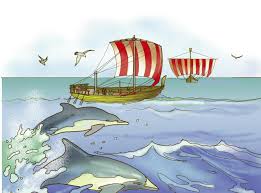 I COMMERCIIl Mar Mediterraneo è il mare che unisce Europa e AfricaCon le navi i commercianti Cretesiportavano  e  vendevano in altri Paesi  del Mediterraneo le merci che producevano: l’olio,        il  vino e le cose fatte dagli artigiani (vasi d’argilla, gioielli, bicchieri molto belli ec.);compravano  dagli altri paesi i prodotti che non avevano ( oro, rame, pietre…)	I  Cretesi commerciavano con gli Egizi, I Fenici e i Babilonesi ec..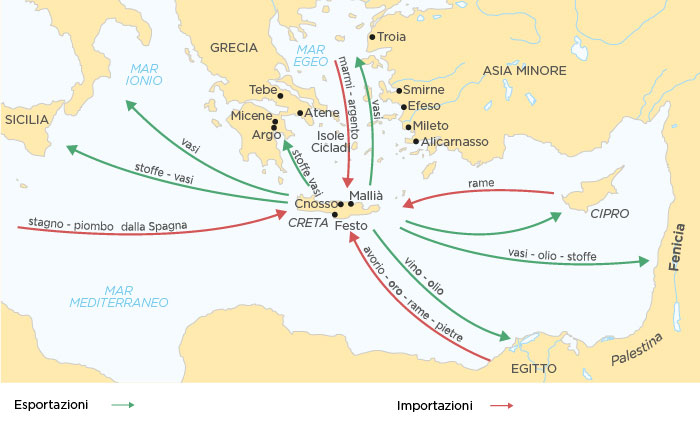 IL SIGNIFICATO DELLE PAROLE   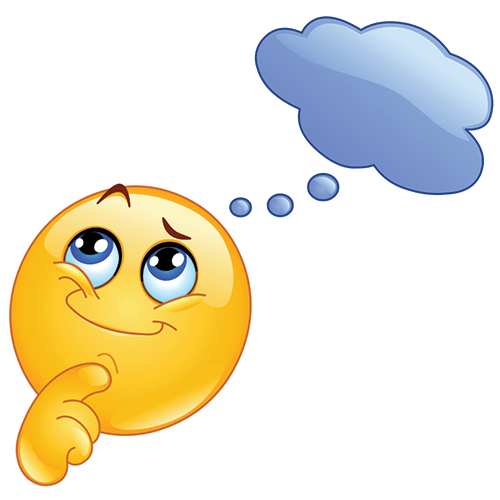 Vero o falso? Le città cretesi non erano circondate da mura di difesa. Nel palazzo di Cnosso abitavano il re e la sua corte. Nel palazzo di Cnosso non c’erano i magazzini e le botteghe artigiane. Ogni città aveva un re che chiamavano “Minos”. Nel 1450 a.C. circa la civiltà cretese è scomparsa. Scrivi accanto ad ogni  termine  il suo significato LA SOCIETA’Ogni città-stato aveva un  Re  chiamato anche “Minos” per questo la civiltà cretese è detta anche Minoica.Dopo il Re c’erano :
o I Sacerdoti e funzionari;
o  i commercianti;
o gli artigiani e i contadini
o  gli schiavi. 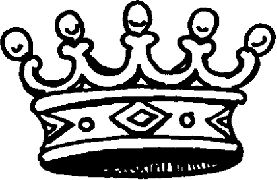 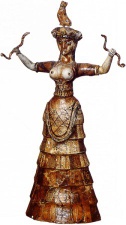 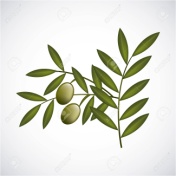 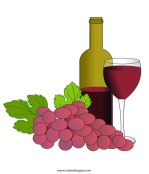 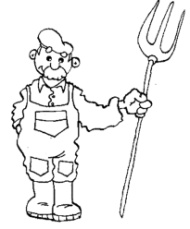 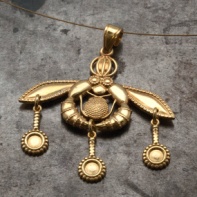 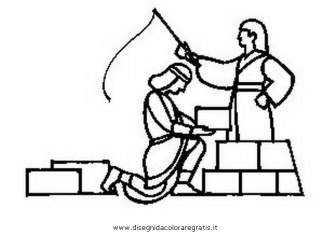 I cretesi erano un popolo pacifico Le città cretesi non erano circondate da mura di difesa, perché i Cretesi non temevano di essere attaccati da popoli nemici.Nelle città c’erano grandi palazzi, che erano il centro della vita della città.SIGNIFICATO DELLE PAROLEOSSERVA LE IMMAGINI E COMPLETA LO SCHEMA SULLA SOCIETA’ CRETESE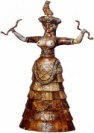 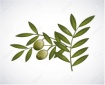 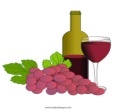 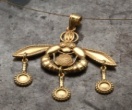 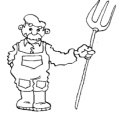 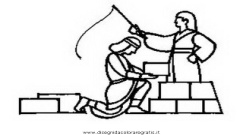 IL PALAZZO DI CNOSSO  era la grande casa del Re e della Regina.Nel palazzo abitavano anche i sacerdoti e le persone che lavoravano per il Re e c’erano le botteghe artigiane e i magazzini.  Il palazzo era molto bello: sui muri c’erano affreschi con fiori, animali marini ec.Il palazzo era grandissimo: aveva tante stanze  e corridoi,  perciò era facile sbagliare strada. Forse per questo motivo è nata la storia del Labirinto di Cnosso.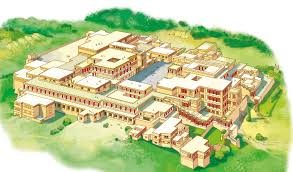 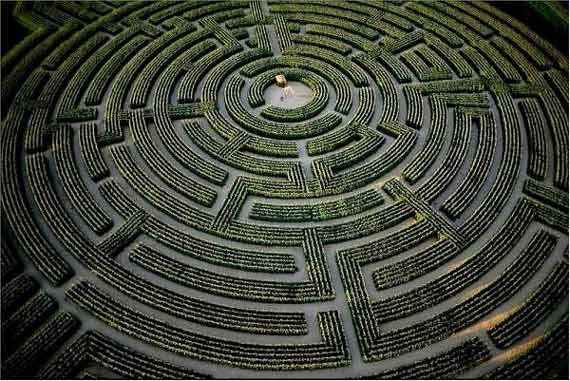 Significato delle parole Vero o falso? Le città cretesi non erano circondate da mura di difesa. Nel palazzo di Cnosso abitavano il re e la sua corte. Nel palazzo di Cnosso non c’erano i magazzini e le botteghe artigiane. Ogni città aveva un re che chiamavano “Minos”. Nel 1450 a.C. circa la civiltà cretese è scomparsaLa leggenda del Minotauro 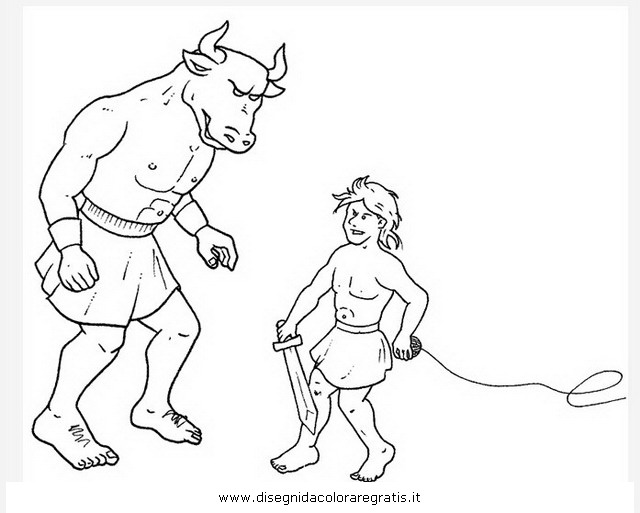 La  storia racconta che il figlio della regina di Creta era un MINOTAURO: aveva il corpo da uomo e la testa di toro, e mangiava gli uomini.Allora Re Minosse fa chiudere il Minotauro in un labirinto.Il Re di Atene manda a Creta suo figlio Teseo per uccidere il Minotauro.La figlia di Minosse, Arianna si innamora di Teseo  e gli da un filo  molto lungo per trovare la strada per uscire dal labirinto. Teseo così uccide il Minotauro, e grazie al filo di Arianna esce dal labirinto. 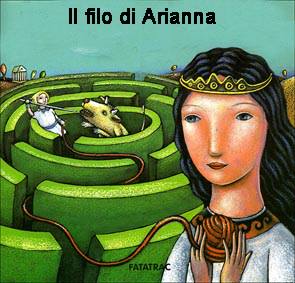 COMPLETA IL CRUCIVERBA:Il tuo filo di Arianna per uscire dal labirinto sono le parole relative alla civiltà minoica. 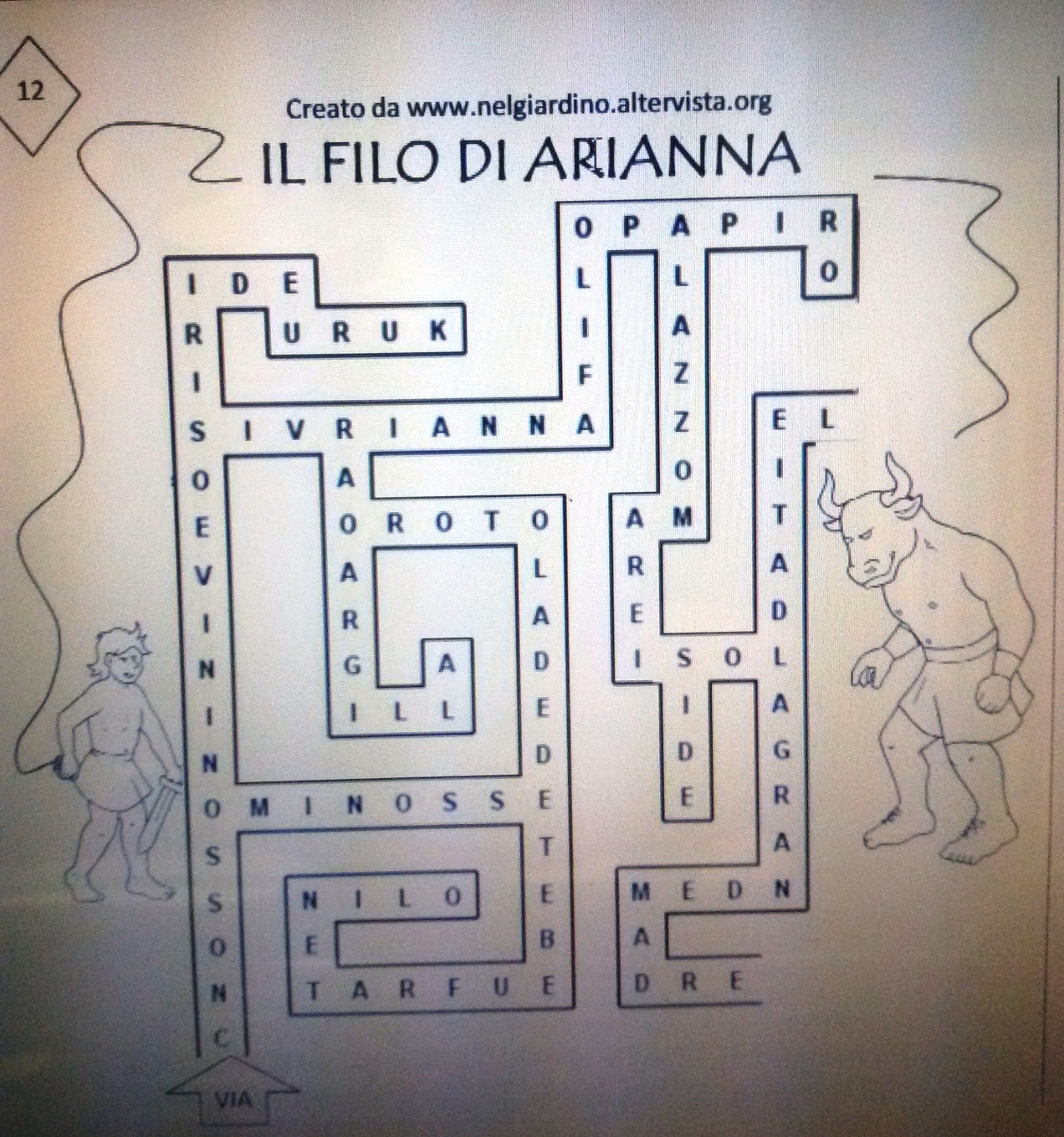 LE DIVINITA’ I Cretesi erano politeisti Nella religione cretese le dee hanno un ruolo più importante rispetto a quello degli dèi.  I riti religiosi si svolgevano all’aperto durante grandi feste nelle quali si svolgevano giochi, danze acrobazie come la giostra del toro.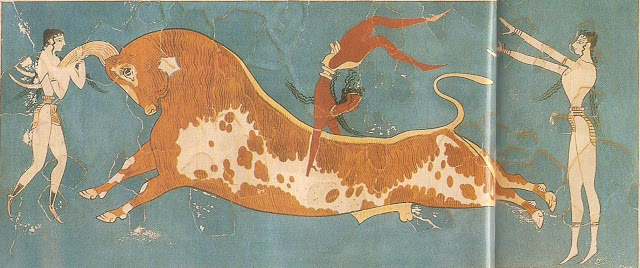 La divinità principale era la Dea madre che, secondo i Cretesi, rendeva fertile la terra.  La Dea Madre come una mamma,faceva vivere le persone e le cose sulla Terra.A Creta sono state trovate statue di dee con serpenti in mano che rappresentano la DEA MADRE.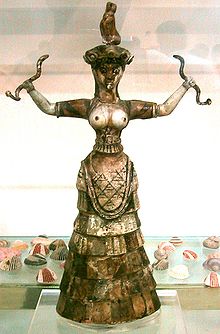 Completa le frasi con le seguenti parole: donne-  riti religiosi- giochi- danze fertilita’- politeisti- Dea Madre- Dei  I Cretesi erano……………. cioè credevano in tanti………... La loro religiosità era fondata sul culto della…………. . Le principali divinità erano …………... La divinità più importante era la …………………… I ……………………… si svolgevano all’aperto durante grandi feste  nelle quali si svolgevano ………….. e ……………….. COMPLETA IL QUADRO DI CIVILTA’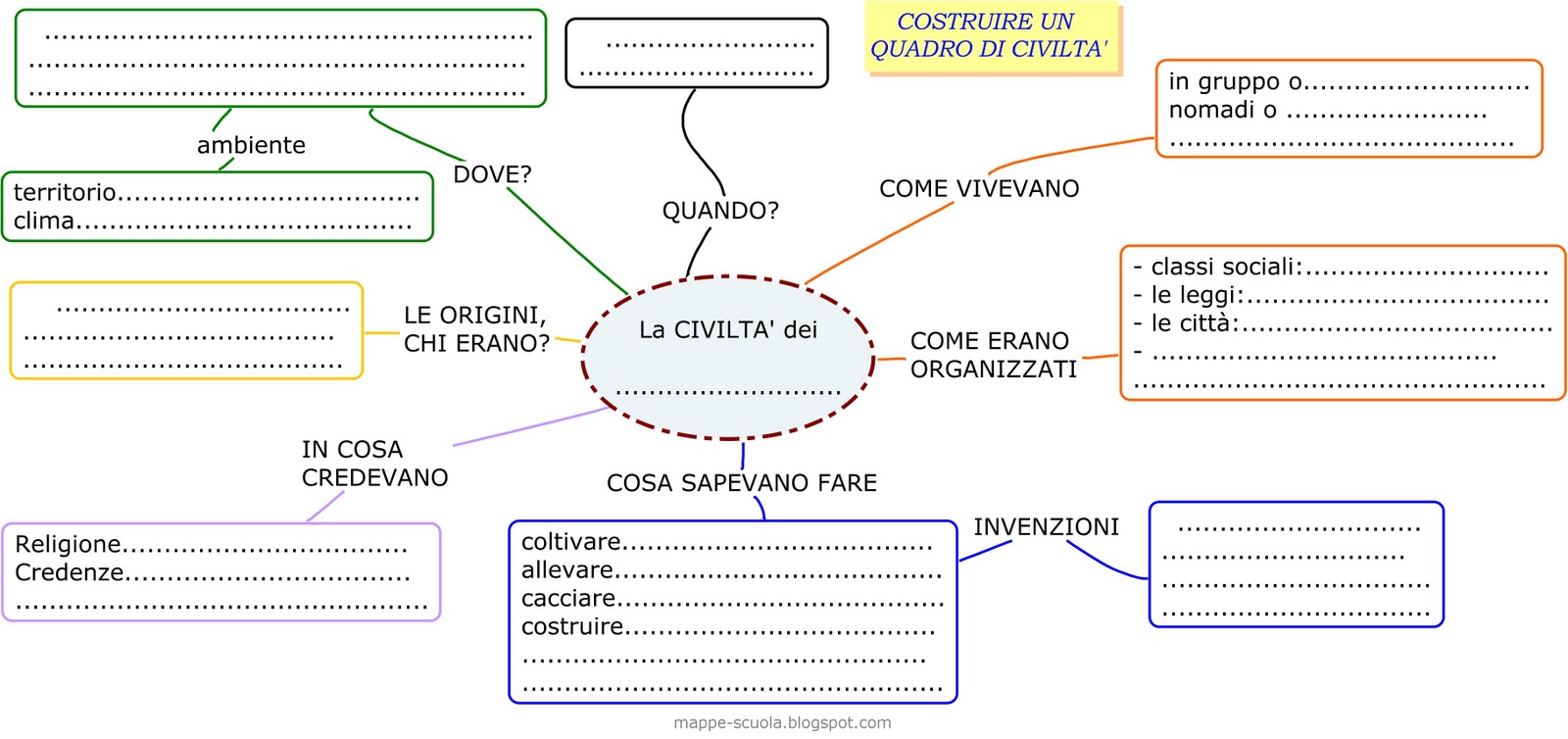 